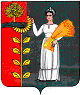 АДМИНИСТРАЦИИ СЕЛЬСКОГО ПОСЕЛЕНИЯ МАЗЕЙСКИЙ СЕЛЬСОВЕТ ДОБРИНСКОГО  МУНИЦИПАЛЬНОГО РАЙОНА ЛИПЕЦКОЙ ОБЛАСТИ РОССИЙСКОЙ ФЕДЕРАЦИИ12.03.2019г.					с.Мазейка		           N 9О внесении изменений в  муниципальную Программу «Устойчивое развитие  территории сельского поселения Мазейский сельсовет  на 2019-2024 годы»В соответствии с решением Совета депутатов сельского поселения Мазейский сельсовет от 17.06.2009г. № 105/1-рс, в ред. решения  от 21.09.2012г. № 70 - рс, в редакции решения от 18.10.2018 № 138-рс «О стратегии социально-экономического развития территории сельского поселения Мазейский сельсовет Добринского муниципального района Липецкой области на период до 2020 года» и постановлением администрации сельского поселения Мазейский сельсовет от 01.10.2018г.  № 240 «Об утверждении порядка разработки, реализации и проведения оценки эффективности муниципальных программ сельского поселения Мазейский сельсовет Добринского муниципального района Липецкой области Российской Федерации» в редакции постановления от 04.02.2019г. №5администрация сельского поселения Мазейский сельсоветПОСТАНОВЛЯЕТ:1.Внести изменения в  муниципальную Программу «Устойчивое развитие территории сельского поселения Мазейский  сельсовет  на 2019-2024 годы», утвержденную постановлением от 17.10.2018г №241, в редакции постановления от 30.11.2018г. №252 , в редакции постановления от 08.02.2019г. №6                   2.Настоящее постановление вступает в силу со дня его обнародования.        3.Контроль за исполнением данного постановления оставляю за собой.Глава администрации сельского поселения Мазейский  сельсовет                                           Н.И.ТимиревПринятыПостановлением администрации сельского поселения Мазейский  сельсоветот 07.03.2019г.№9Измененияв  муниципальную Программу «Устойчивое развитие территории сельского поселения Мазейский  сельсовет  на 2019-2024 годы», утвержденную постановлением от 17.10.2018г №241, в редакции постановления от 30.11.2018г. №252 , в редакции постановления от 08.02.2019г. № 61.  Внести в муниципальную программу следующие изменения:1.1 В паспорте муниципальной программы в таблицеОбъемы финансирования составляют за счет средств  местного бюджета цифры «6 052 545»   заменить на цифры 6 133 545.,  из них:2019 год – цифры «1 532 900» заменить на цифры 1613 900; -В Приложении № 1 к муниципальной программе добавить -Основное мероприятие 6 задачи 2 подпрограммы 1Расходы на организацию благоустройства, ремонта и восстановления (реконструкции) воинских захоронений, памятников, монументов, обелисков и иных объектов, увековечивающих память о событиях, об участниках, о ветеранах и жертвах Великой Отечественной войны 1941-1945 годовЗначение индикаторов, показателей и объемов финансирования за 2019 год- 81000 рублей по данному мероприятию.-По строке Итого по подпрограмме  1 за 2019 год   цифры «448 000» заменить на цифры «529 000»-По строке Всего по муниципальной программе цифры «1 532 900»заменить на цифры «1 613900»-По строке ответственный исполнитель цифры «1 532 900»заменить на цифры «1 613900»- В Приложении № 2 к муниципальной программе Источники ресурсного обеспечения По строке  Всего  за 2019 год цифры «1 740 500» заменить на цифры «1821500»По строке Бюджет сельского поселения за 2019 год цифры «1 532 900»заменить на цифры «1 613900»В Подпрограмме 1.Обеспечение  населения качественной, развитой инфраструктурой и повышение уровня благоустройства территории сельского  поселенияМазейский сельсовет По строке цифры «655 600»заменить на цифры «736 600»По строке Бюджет сельского поселения за 2019 цифры «448 000»заменить на цифры «529 000»2. Внести в П А С П О Р Т Подпрограммы «Обеспечение населения качественной, развитой инфраструктурой и повышение уровня благоустройства территории сельского поселения Мазейский сельсовет» Муниципальной программы «Устойчивое развитие территории сельского поселения Мазейский сельсовет на 2019-2024 годы» следующие изменения: 2.1. Прогнозируемый объем финансирования из бюджета сельского поселения составит  цифры « 630 000 руб., в том числе по годам реализации:2019 г. цифры «448 000» заменить на цифры «529 000»В пункте 5. Обоснование объема финансовых ресурсов, необходимых для реализации подпрограммыПрогнозируемая потребность в финансировании из местного бюджета для реализации данной Подпрограммы цифры «549 000» заменить  на цифры «630 000»  в том числе по годам:2019 г. цифры « 448 000» заменить на цифры «529 000»